CONVENTION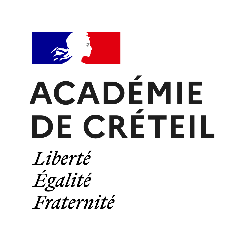 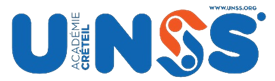 POUR  LA  PRATIQUE  SPORTIVE DANS LE CADRE DE L’ U.N.S.S (Mutualisation des moyens et des infrastructures sportives) Entre les soussignés : Mme, M. : ___________________________________  chef d’Etablissement du       Lycée               L.P.          Collège : ____________________________________________  De la ville de :  ________________________________ Et Mme, M. : ___________________________________  chef d’Etablissement du       Lycée              L.P.          Collège : ____________________________________________  De la ville de :  ________________________________ Est convenu ce qui suit pour régler les rapports entre les Associations Sportives de deux établissements d’enseignement concernant la pratique d’une activité sportive dans le cadre de l’ U.N.S.S. (entraînements et compétitions).ARTICLE N°1 : La prise en charge des élèves de l’AS …………………………………………………………de l’établissement…………………………………………………………………………………..ARTICLE N°2 : Cette ou ces activités se déroulent toute l’année scolaire : 202... – 202…Lors des compétitions UNSSLors des entrainements ASARTICLE N°3 :  Les élèves concernés sont licenciés à l’ U.N.S.S.  Les licences sont certifiées en règle par le chef d’Etablissement, président de l’AS concernée ; une liste nominative sera jointe à la convention et réactualisée régulièrement. ARTICLE N°4 : Pendant la durée de l’activité, les élèves sont sous la responsabilité du professeur présents dont le nom suit : Chaque enseignant intervenant est déclaré à la Direction Départementale de l’U.N.S.S. lors de l’affiliation de l’association sportive de l’établissement. ARTICLE N° :5 Durant cette activité, l’élève est soumis à l’horaire et à la discipline de l’établissement qui l’accueille. En cas de manquement à la discipline, le professeur applique les sanctions prévues pour ses propres élèves et en informe le professeur de l’élève ainsi que son Chef d’Etablissement d’origine. ARTICLE N° :6 En cas d’accident au cours du trajet ou lors de la pratique, le professeur d’accueil prend toutes les mesures de précaution nécessaires, prévient la famille et l’établissement d’origine, et établit une déclaration d’accident. Un exemplaire de chaque fiche sécurité élève (Autorisation parentale et copie de la licence U.N.S.S. est remise au professeur d’accueil  en début d’année scolaire). ARTICLE N° :7 Chaque établissement est en possession de l’autorisation parentale et du certificat médical (suivant l’activité) concernant la pratique de l’activité pour son élève. ARTICLE N° :8 La convention est valable pour l’année : 202… - 202… La présente convention peut être dénoncée à tout moment par une des deux parties et abroge le texte présent. Pour l’Etablissement : _______________________________________ Signature du Chef d’Etablissement : Pour l’Etablissement : _______________________________________ Signature du Chef d’Etablissement : Pour l’U.N.S.S.  Signature du Directeur Départemental : *  (Contrat dénoncé le : __________________ par ___________________________)NomPrénomEtablissementVilleSignature